Dragi učenci 5. b-razreda!Navodila za delo na daljavo od 14. 12. do 18. 12. 2020Spodaj imate navodila za delo do našega srečanja preko video povezave, ki bo v petek. Za torkovo srečanje ste že dobili navodila. Želim vam uspešno delo.Najprej ponovite besedišče, ki smo ga obravnavali v prejšnjem tednu. Če slučajno še niste uspeli narediti nalog na str. 29 v delovnem zvezku, jih naredite. Prav tako naredite tudi naloge na str. 30. Naloge nato preverite z rešitvami. Če ste pozabili, kje jih najdete, imate spodaj povezavo. Na isti povezavi so tudi zvočni posnetki. https://my-sails.com/ucenciV tem tednu se bomo učili, kako nekoga pohvalite (mu date kompliment). To lahko naredimo na več načinov. Oglejte si tabelo in jo prepišite v zvezek. Napišite naslov PAY A COMPLIMENT.Poskusite tudi sami koga pohvaliti. Poljubno spreminjajte barvo oblačil ter uporabite enega izmed modrih izrazov iz tabele.V petek bomo poslušali besedilo BARCOLANA SAILING RACE, ki ga najdete v učbeniku na str. 29. Da bi nalogi lažje sledili, bomo ponovili števila do 100. V zvezek napišite naslov NUMBERS 1 – 100 ter natančno prepišite spodnjo tabelo. Nato boste v delavnem zvezku naredili naloge na str. 31 in 32.	 V učbeniku na str. 30 bomo skupaj poslušali dialog AT THE CLOTHES SHOP (v trgovini z oblačili). Dialog je potrebno urediti. Pravilni vrstni red povedi si boste zapisali v zvezke. Dialog lahko še nekajkrat preberete.Poslušali bomo tudi nalogo 19 HOW MUCH …? na str. 30 v učbeniku. V zvezek boste zapisali ustrezne cene oblačil.Še zadnja naloga v tem tednu. V delovnem zvezku naredite naloge na str. 34.SEE YOU SOON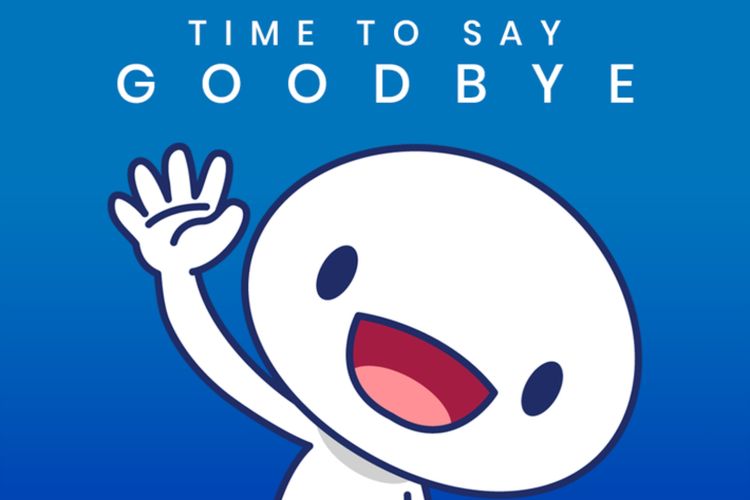 https://1.bp.blogspot.com/-KxOSiGHX3xQ/XP21uL3Um6I/AAAAAAAAAB8/Vpmxy_d2O2oqUs_fGay76eT4Wvb6ktd-gCLcBGAs/s1600/1.jpgI like your hat very much.Your red coat is lovely.I love your new trousers.Your new umbrella is pretty.What a beautiful skirt.What beautiful black boots.Your shorts are cool.Your blue scarf is fantastic.1ONE11ELEVEN21TWENTY-ONE2TWO12TWELVE22TWENTY-TWO3THREE13THIRTEEN30THIRTY4FOUR14FOURTEEN40FORTY 5FIVE15FIFTEEN50FIFTY6SIX16SIXTEEN60SIXTY7SEVEN17SEVENTEEN70SEVENTY8EIGHT18EIGHTEEN80EIGHTY9NINE19NINETEEN90NINETY10TEN20TWENTY100A/ONE HUNDRED